V1 – Die schwebenden Seifenblasen Materialien: 		Aquarium, Papiertücher, SeifenblasenChemikalien:		Kohlenstoffdioxid-GasflascheDurchführung: 		Das Aquarium wird zu ca. ¾ mit Kohlenstoffdioxid befüllt. Dazu wird das Papier zum Abdecken der Öffnung verwendet, damit sich das Gas nicht zu schnell mit der Raumluft vermischt. Zum Testen der Füllhöhe kann ein Glimmspann verwendet werden. Nach der Befüllung wird das Abdeckpapier vorsichtig entfernt und Seifenblasen über das Aquarium gepustet. Beobachtung:			Die Seifenblasen scheinen im Aquarium auf einer Ebene zu schweben und sinken nur sehr langsam zu Boden. 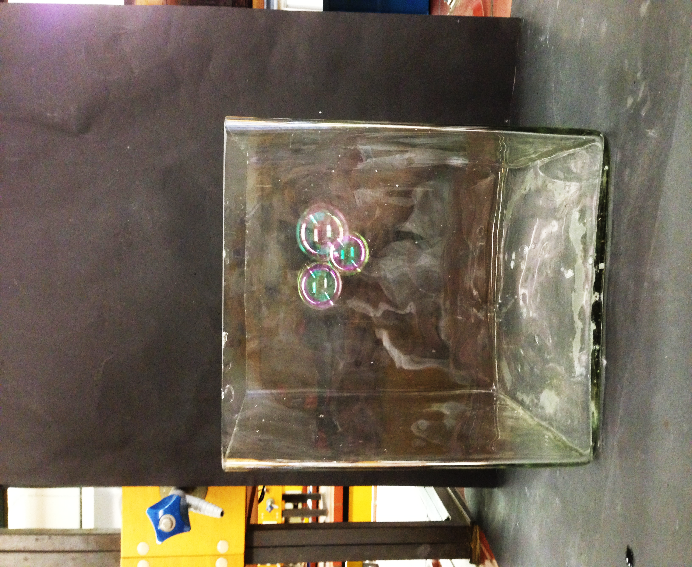 Abb. 1 -  Schebende Seifenblasen an der Phasengrenze zum Kohlenstoffdioxid.Deutung:			Kohlenstoffdioxid besitzt eine größere Dichte als das Raumluftgemisch. Wird ein Behältnis mit Kohlenstoffdioxid befüllt, sammelt sich Kohlenstoffdioxid zunächst am Boden. Die Seifenblasen sich mit Raumluft gefüllt und besitzen somit eine geringere Dichte als die Kohlenstoffdioxid Gasportion im Aquarium. In der Folge scheinen die Seifenblasen an der Phasengrenze zum Kohlenstoffdioxid zu schweben. Dieser Effekt hält jedoch nur kurz an, da der Kohlenstoffdioxidstand des Aquariums schnell durch Diffusionsprozesse abnimmt.Entsorgung:	           	Es ist keine Entsorgung nötig, da die geringen Mengen an Kohlenstoffdi-			oxid sich schnell in der Raumluft verteilen. Gegebenenfalls könnte der 			Raum einmal gelüftet werden. Literatur:		-GefahrenstoffeGefahrenstoffeGefahrenstoffeGefahrenstoffeGefahrenstoffeGefahrenstoffeGefahrenstoffeGefahrenstoffeGefahrenstoffeKohlenstoffdioxid (Druckgasflasche)Kohlenstoffdioxid (Druckgasflasche)Kohlenstoffdioxid (Druckgasflasche)H: 280H: 280H: 280P: 408P: 408P: 408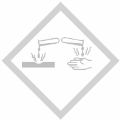 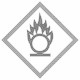 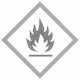 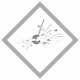 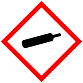 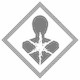 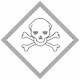 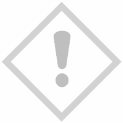 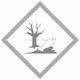 